Ćwiczenie oddechowe- Przygotuj kartkę papieru, na której narysujesz kwiaty lub inne rośliny.- Narysuj na górze kartki konewkę lub chmury, z których pokropi deszcz.- Włóż kartkę papieru do foliowej koszulki.- Nałóż kilka kropli wody na górę kartki, na konewkę lub chmury. Można użyć spryskiwacza do kwiatów.- Nabierz powietrza przez nos, dmuchaj ustami na krople wody znajdujące się na kartce w koszulce i… „podlej swoje kwiaty”.Miłej zabawy!Pamiętaj, ćwiczenie oddechowe wykonujemy pod opieką dorosłego i ćwiczymy krótko, tylko kilka wdechów i wydechów, żeby nie doszło do hiperwentylacji!!!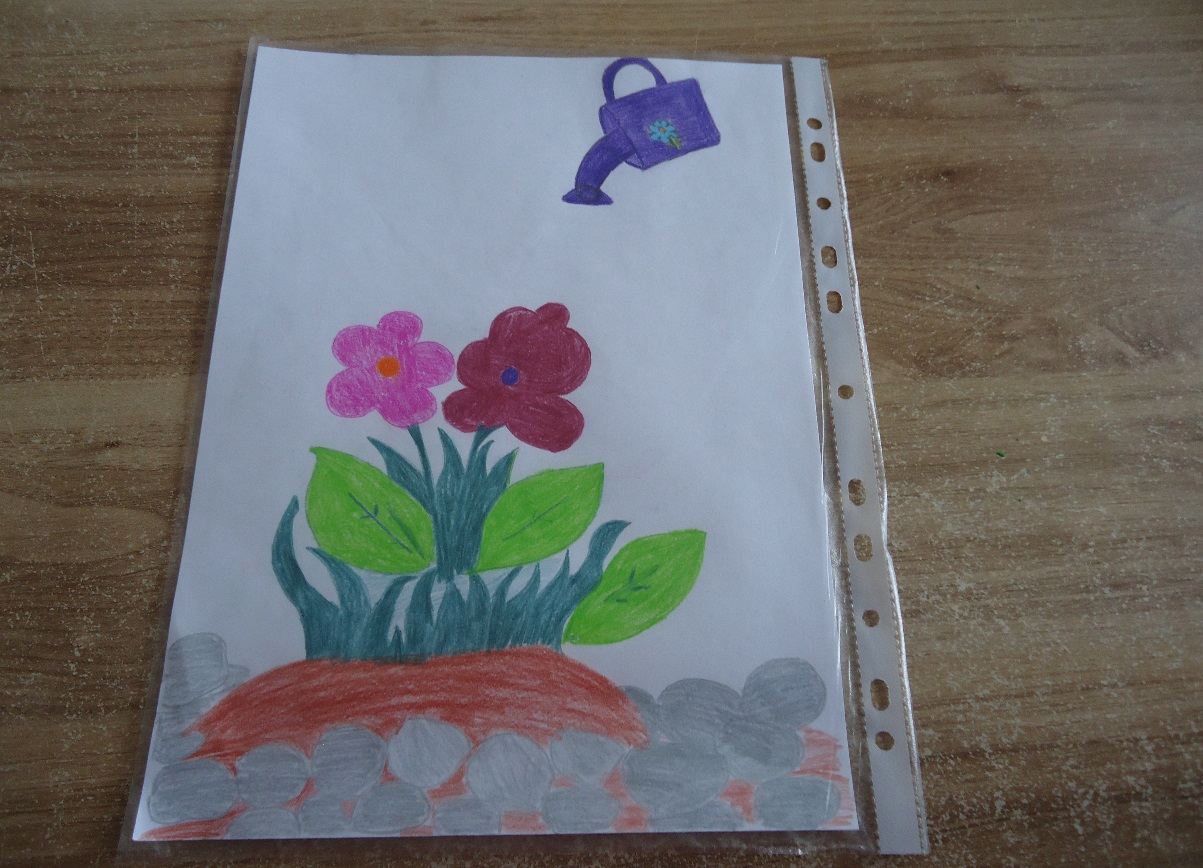 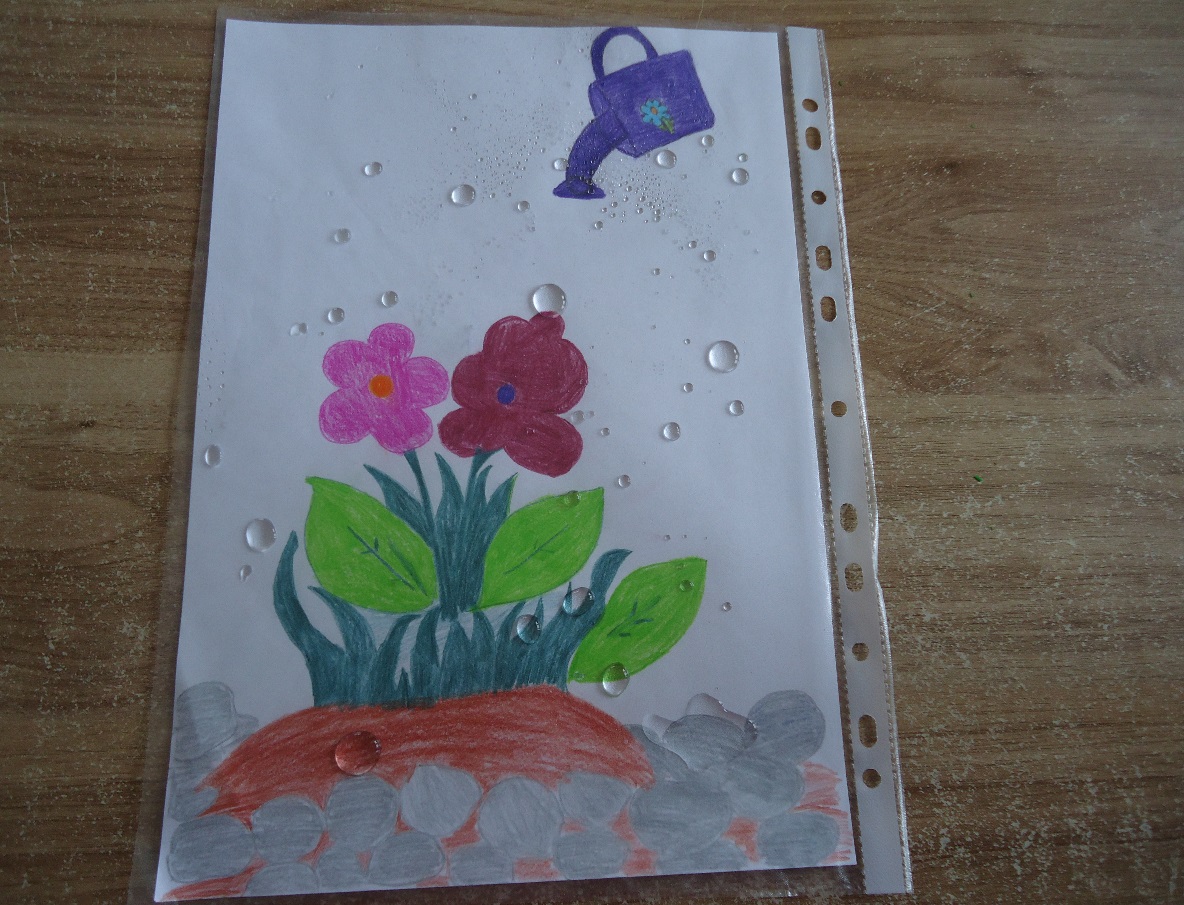 Opracowała – Agnieszka Drąg